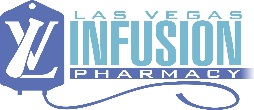 600 Whitney Ranch Drive Suite C14,15							Phone: 702-476-6996Henderson, NV 89014									Fax: 702-476-6766www.lasvegasinfusion.comSC Immune Globulin (SCIG) REFERRAL REQUEST(referral requests maybe be filled online)Name of person supplying referral: ___________________________________	Date: ______________Contact Information: (office telephone number) _____________ (cell phone/pager): ________________Is patient aware of referral to Las Vegas Infusion Pharmacy?	□ Yes	□ NoDEMOGRAPHICSPatient Name: __________________________________SS #: __________ MR#: ________ Gender: _____Address: _____________________________________________________________ DOB: ____________Primary Tel Number: ______________ (Cell/Home) Secondary Tel Number: ________________(C/H/W)Primary Contact: ____________________ Relationship: ______________ Tel Number: ______________Following Physician and Telephone Number: ________________________________________________INSURANCE (please fax a copy of all insurance cards if available)Payor 1: ____________________ ID number: ____________________ Group number: ______________Policy Holder: __________________________________ Relationship to Patient: ___________________Payor 2: ____________________ ID number: ____________________ Group number: ______________Policy Holder: __________________________________ Relationship to Patient: ___________________CLINICAL INFORMATIONPrimary Diagnosis: _______________________________________ ICD-10: _______________________Secondary Diagnosis: _____________________________________ ICD-10: _______________________Height: __________	Weight: __________	Allergy: _______________________________________Has the patient previously received IVIG?   __No     __Yes	If yes, what brand? _________________If patient received IVIG before, any reaction? _________________________________________________*Please send History & Physical confirming diagnosis and BUN/Creatinine levels*ORDERAncillary Orders: □Lidocaine 2.5%-Prilocaine 2.5% Crm	Apply to site(s) 30-60 minutes prior to needle insertion□Diphenhydramine PO	□25mg	□50mg	30 mins before infusion and every 3 hours PRN up to 4 doses/day□Acetaminophen PO 325mg	2 tablets 30 mins before infusion and every 3 hours PRN up to 10 tabs/day□Anaphylaxis kit per Las Vegas Infusion PharmacyHOME HEALTH AGENCY (if no agency is specified, use Las Vegas Infusion Pharmacy nursing)Agency Name: ______________________________ Tel Number: ____________ Contact: ______________________________________________________________			___________________Prescriber Signature above printed Name					DateMedicationDoseFrequencyInfusion Directions□SQ Immune Globulin (preferred brand: __________gramsOR__________gram/kg□ONCE DAILY□Every _____ days□Every _____ week(s)  □Infuse per manufacturer’s guidelines        OR□Infuse in divided sites over _____hours as tolerated□Pharmacist to choose__________gramsOR__________gram/kgDuration: _____MONTHS  □Infuse per manufacturer’s guidelines        OR□Infuse in divided sites over _____hours as tolerated